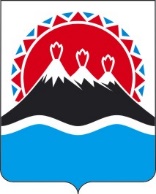 РЕГИОНАЛЬНАЯ СЛУЖБАПО ТАРИФАМ И ЦЕНАМ КАМЧАТСКОГО КРАЯПОСТАНОВЛЕНИЕВ соответствии с Федеральным законом от 07.12.2011 № 416-ФЗ «О водоснабжении и водоотведении», постановлением Правительства Российской Федерации от 13.05.2013 № 406 «О государственном регулировании тарифов в сфере водоснабжения и водоотведения», приказом ФСТ России от 27.12.2013 № 1746-э «Об утверждении Методических указаний по расчету  регулируемых  тарифов в сфере водоснабжения и водоотведения», постановлением Правительства Камчатского края от 07.04.2023 № 204-П «Об утверждении Положения о Региональной службе по тарифам и ценам Камчатского края», протоколом Правления Региональной службы по тарифам и ценам Камчатского края от 09.08.2023 № ххх, на основании заявления МУП «Паратунское коммунальное хозяйство» от 28.07.2023 № 546ПОСТАНОВЛЯЮ:1.	Внести изменения в Приложение 1 к постановлению Региональной службы по тарифам и ценам Камчатского края от 12.04.2023 № 53 «Об установлении тарифов на подключение (технологическое присоединение) к централизованной системе холодного водоснабжения и водоотведения МУП «Паратунское коммунальное хозяйство» на 2023 год» согласно приложению.2.	Настоящее постановление вступает в силу через десять дней после его официального опубликования.«Приложение 1 к постановлению Региональной службы по тарифам и ценам Камчатского края 12.04.2023 № 53Тарифы на подключение (технологическое присоединение) к централизованной системе холодного водоснабжения МУП «Паратунское коммунальное хозяйство» на 2023 год(без учета НДС)».[Дата регистрации] № [Номер документа]г. Петропавловск-КамчатскийО внесении изменений в постановление Региональной службы по тарифам и ценам Камчатского края от 12.04.2023 № 53 «Об установлении тарифов на подключение (технологическое присоединение) к централизованной системе холодного водоснабжения и водоотведения МУП «Паратунское коммунальное хозяйство» на 2023 год»Врио руководителя[горизонтальный штамп подписи 1]М.В. ЛопатниковаПриложение к постановлениюПриложение к постановлениюПриложение к постановлениюПриложение к постановлениюРегиональной службы по тарифам Региональной службы по тарифам Региональной службы по тарифам Региональной службы по тарифам и ценам Камчатского краяи ценам Камчатского краяи ценам Камчатского краяи ценам Камчатского краяот[REGDATESTAMP]№[REGNUMSTAMP]№ п/пНаименованиеЕдиница измеренияСтавки тарифаСтавки тарифа1.Ставка тарифа за подключаемую (технологически присоединяемую) нагрузку водопроводной сети тыс. руб./куб. м в сутки0,3270,3272.Ставка тарифа за расстояние от точки подключения (технологического присоединения) объекта заявителя до точки подключения сетей к объектам централизованных систем холодного водоснабжения (за протяженность водопроводной сети), в расчете на 1 км, выполненный из полиэтиленовых труб диаметром (d)в одну линиюв две линии2.1.40 мм и менеетыс. руб./ км6 891,382.2.от 150 мм до 200 мм (включительно)тыс. руб./ км13 772,6123 211,07